Publicado en  el 25/02/2015 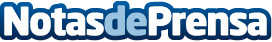 Ampliamos los destinos con acceso al billete avión-trenDatos de contacto:Nota de prensa publicada en: https://www.notasdeprensa.es/ampliamos-los-destinos-con-acceso-al-billete_1 Categorias: Viaje Turismo http://www.notasdeprensa.es